                            ГБОУ  ООШ № 9 г.о. Новокуйбышевск                    Составила учитель биологии Белова Н.А.                                Кроссворд         Лесенка Составьте лесенку из названий животных, вписав их в строчки. Среди них: 1.Ядовитая змея. 2.Сухопутная амфибия. 3.Мелкое лесное млекопитающее, обитающее на деревьях.4.Зверь, откладывающий яйца.5.Придонная рыба с уплощенным телом. 6.Парнокопытное животное-обитатель саван степей,пустынь.7.Птица из семейства тетеревиных. 8.Бабочка, гусеницы которой питаются листьями редиса, редьки, капусты и считаются вредителями.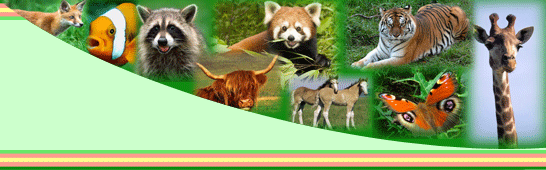 А теперь составьте такую же лесенку из названий растений. Наши подсказки:1. Дерево или кустарник, из которого плетут корзины. 2.Ароматная трава, содержащая ментол, который придает конфетам, жвачке освежающий вкус. 3. Родственница кабачка и огурца. 4.Растение –недотрога. 5.Крестоцветное. чьи семена используются для приготовления острой приправы.6.Крупный высокий злак-«производитель» поп-корна и сладких воздушных палочек.7.Садовое растение.                                                                                              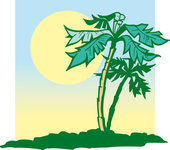                                                                                       2012г                                                                                            1.2.3.4.5.6.7.8.а1.2.3.4.5.6.7.8.а1.2.3.4.5.6.7.8.а1.2.3.4.5.6.7.8.а1.2.3.4.5.6.7.8.а1.2.3.4.5.6.7.8.а1.2.3.4.5.6.7.8.а1.2.3.4.5.6.7.8.а1.2.3.4.5.6.7.8.а1.2.3.4.5.6.7.8.а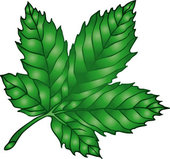 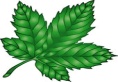 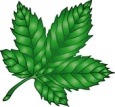 1.2.3.4.5.6.7.8.а1.2.3.4.5.6.7.8.а1.2.3.4.5.6.7.8.а1.2.3.4.5.6.7.8.а1.2.3.4.5.6.7.8.а1.2.3.4.5.6.7.8.а